龙游县人民医院简介（浙江大学附属邵逸夫医院龙游分院）龙游县人民医院始建于1940年，是一所集医疗、科研、教学、预防保健于一体的二级甲等综合性医院。是国家卫计委确定的首批重点建设的500家县级公立医院、浙江大学医学院附属邵逸夫医院龙游分院。先后获得爱婴医院，省文明单位、绿色医院等国家、省市县级集体荣誉190余项。医院位于龙游县龙洲街道荣昌大道373号，交通便利，环境优美，占地42亩，绿化面积1.7万平方米。现有职工905人，高级职称123人，中级职称285人。核定床位630张，开放床位800张，设18个病区,开设专科专病门诊40余个。2017年门急诊病人数667208人次，收住院病人30263人次，全年总收入3.6604亿元。医院拥有磁共振、16排32层螺旋CT机、大型遥控X光机、DR机、体外碎石机、彩色B超、脑彩超、脑电图、睡眠鉴定仪、心肺功能测定仪、骨密度测定仪、眼科进口白内障超声乳化仪、德国产光学相干断层扫描仪OCT、动态心电图、动态血压、快速冰冻切片机、快速细菌鉴定仪、电化学免疫发光仪、黄疸检测仪以及手术显微镜、C臂机、高清胃镜、胆道镜、结肠镜、支气管镜、胸腔镜、高清腹腔镜、膀胱镜、膝关节镜、乳腺旋切系统、能量平台、胎儿中央监护系统、鼻咽镜等一批先进的医疗仪器设备。
　　医院注重专科建设，拥有一批具有省市县领先和先进水平的特色专科，是全国首家糖尿病规范化诊疗示范中心、省基层卫生适宜技术示范基地，浙西地区的首家“创伤救治中心建设单位”联盟单位、中国县级医院急诊联盟理事单位；呼吸学科为浙江省县级医学龙头学科，呼吸内科、护理学科为市重点学科。神经内科、普外科、骨科、放射科、孕产妇抢救中心、新生儿抢救中心为县重点学科。获批成立市级专家工作站1家（傅国胜专家工作站），县级专家工作站5家（李红专家工作站、王春林专家工作站、周建英专家工作站、蔡秀军专家工作站、胡兴越专家工作站）。医院以病人为中心，优化服务流程，不断提高医疗质量和服务水平，为人民群众身体健康提供更好的医疗保健服务。地    址：浙江省龙游县龙洲街道荣昌大道373号邮    编：324400联系电话：0570-7212260、13567060202   扫一扫，欢迎关注龙人医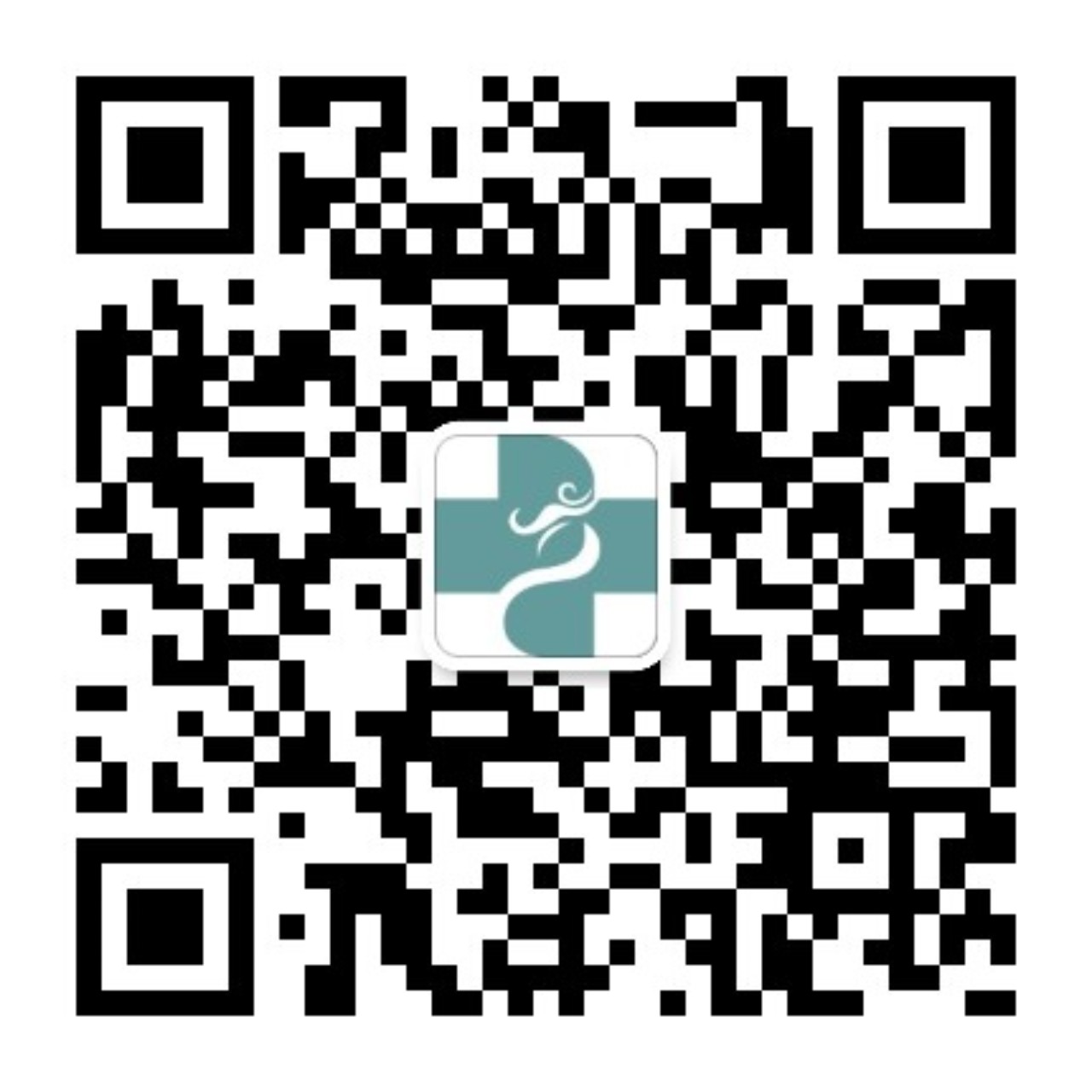 